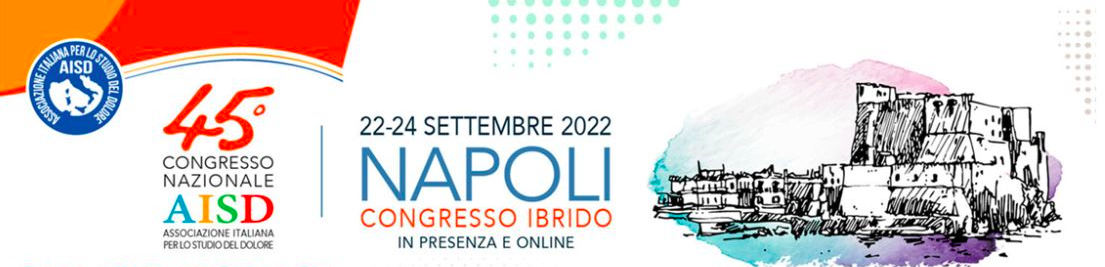   www.aisd.it   -  www.congressoaisd.it____________________________________________________Osteoartrosi e fenotipi clinici del doloreI fenotipi clinici del dolore sono un argomento particolarmente di attualità, perché è di tutta evidenza che diversa è la diagnosi, ma soprattutto diversa è la strategia terapeutica se il fenotipo clinico dell'osteoartrosi riguarda un fenotipo infiammatorio o piuttosto un fenotipo meccanico. Molta importanza ha nella terapia dell’osteoartrosi il fenotipo da sensibilizzazione centrale, laddove il dolore non è più e non è più solo da stimolazione periferica, ma è diventato un dolore centrale. Un ultimo argomento riguardo ai fenotipi dell’osteoartrosi è quello che si inserisce nella sindrome metabolica, ricordiamo tutti che la sindrome metabolica è una sindrome complessa, caratterizzata da diabete, iperuricemia, ipertensione, obesità e da molte parti si chiede di inserire nella sindrome metabolica anche l‘osteoartrosi. Tutto questo verrà presentato nel corso della sessione Highlights sull’osteoartrosi: terapie precoci e tardive del 23 settembre e ne verranno discusse le attualità e le conseguenze future.Sessione del 23 settembre, h. 11, Sala Auditorium
Moderatori: Clelia Esposito, Maria Beatrice Passavanti
Epidemiologia e fattori di rischio, Filomena Puntillo
Dai meccanismi patogenetici ai fenotipi clinici, Stefano Coaccioli
Stili di vita, metabolismo e terapie integrative, Domenico TisoCondroprotezione, Diego Maria Michele Fornasari
Approccio farmacologico, Antonella Paladini
Terapie infiltrative (o mininvasive), Vittorio Schweiger
Terapie neuromodulative, Nicola Luxardo
Trattamenti riabilitativi, Giovann Iolascon____________________________________________________Il programma scientifico e l’abstract book sono disponibili online Programma: https://www.congressoaisd.it/index.php?action=programmaAbstract Book: https://www.signavitae.com/articles/10.22514/sv.2022.066%20Sede del Congresso: Napoli, Hotel Royal Continental.Diretta online per i partecipanti iscritti: www.congressoaisd.itL’Associazione Italiana per lo Studio del Dolore è una società scientifica multidisciplinare, capitolo nazionale della IASP®, International Association for the Study of Pain, membro della European Pain Federation, EFIC®, è attiva dal 1976 con studi clinici e di ricerca di base e con iniziative formative.Per maggiori informazioni scrivere a Lorenza Saini, info@aisd.it  cell 339 6195974